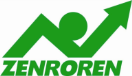 やりきろう！「2000万人署名」【国公労連】　　まもろう憲法・国公大運動　学習決起集会国公労連は9日、「まもろう憲法・国公大運動３．９学習決起集会」を開催しました。国公労連速報No.3233より抜粋、編集（全労連）主催者あいさつで岡部委員長は、16春闘を賃金や労働条件改善、非常勤職員の雇用の安定と定員の問題に最大の力点をおいてとりくみを強めるとともに、戦争法廃止2000万人署名について、「繰り返し学習と対話を深めて、１人10人分の署名目標達成に全力をあげよう」とのべました。そして、「国公労連は組合員の政党支持の自由を保障しつつ、仲間の要求を実現する立場から各政党の政策、法案への態度を明らかにして、主権者としての権利をしっかり行使することをこれまで以上にやろう」と呼びかけました。小林節氏が講演　学習深め、１票の行使を小林節氏（慶應大学名誉教授）が１時間にわたって講演しました。■公務員になにを期待するか。労働組合は待遇改善が目的の団体。じゃあ、なにをするか。みなさん、憲法尊重擁護義務がある。きちんとまずは学習すること。その上で、各人は、おかしなことについては一言を言うことが大事。有権者として１票を行使すること。■立憲主義という言葉が、安倍のおかげで広がった。36年間、大学の教壇に立ったが、立憲主義は当たり前のことだから言わなかった。自民党の勉強会でも、なんで政治家が守らなければならないのか、議員たちはわからない。基礎的教養がない。■憲法は英語で、Constitution（骨組み）であり、国民の自由、豊かさ、平和を保障するもの。安倍政権の政策は、まさに自由の敵、豊かさの敵、平和の敵。立憲主義とは、簡単に言えば、「政治家・公務員は憲法守れ」「守らないやつは退場せよ」ということ。■戦争法は９条違反。自民党は議員内閣制を無視している。国会が機能していない。安倍将軍様の協賛機関に成り下がっている。■言論弾圧もひどい。表現の自由とは、どういうことか。どこであれ、先着順にいろんな意見を言わせる。国民誰もが、十人十色であることこそ、自由な社会と言える。■緊急事態条項など、冗談の世界だ。首相が決めたら、事前または事後に国会の承認を得る。首相が立法権、財政権をもち、地方自治も奪う。まるで憲法否定条項だ。■参議院選挙は、十分に勝ち目のあるたたかい。それぞれの立場で無理せずに、がんばっていただきたい。2000万人署名　３月末までに目標１人５人分30万人達成へ全力を笠松書記次長（まもろう憲法・国公労大運動事務局長）は行動提起で、「学習をすすめて、確信をもって運動をすすめていこう。来週には第２波全国統一行動。職場・地域で宣伝行動をしていこう。2000万人署名の集約は２万２千。当面３月末まで目標１人５人分30万人達成へ全力をあげよう。憲法にもとづく行財政・司法の確立にむけ、大幅増員を求める署名にとりもう。参議院選挙にむけて、『投票に行こう』と呼びかけよう」と訴えました。【広島県労連】　　　署名でつながる職場・地域の輪全教広島　戦争法反対の運動を通して、政治を変えていく全教広島ピースメッセンジャーに「目標100筆」で登録し、署名活動を続けている岡田隆行先生（福山支部）。100筆をすでに超過達成しました。岡田先生からのメッセージを紹介します。「共同センターNEWS広島」第27号より--------------------------------------------------------------------------------------------この間、全教から提起された「戦争法」撤回に向けた署名に取り組んでいる。まずは家族。年老いた父親、母親にしてもらう。（～略～）たどたどしい文字に怒りがこもっている。　次に、職場に持って行った。さてだれから話そうか。この職場へ赴任して５年。広教組とも仲良く働きやすい職場づくりに取り組んでいる。まずは、広教組の分会長に書いてもらう。「これ、私らもやっているよ。取扱い団体違うけどね。お互いにやれるよね。私家族の分も書いてあげようか。みんな願いは一緒だからね」と快く応じてくれる。それからはあっと言う間に職場全員が署名してくれた。まずは足元から。これが署名の原則。元気も出る。　その後、近所を回った。わが家の父母が署名しているのが安心の担保になるのか、みんなして下さる。多くの説明はいらない。ただ、署名のタイトルに「戦争」とついていることもあり書くことを躊躇される方もおられる。しかし、そんな人にも戦争に巻き込まれる危険性が大きくなっていること、他人事では済まされないことをゆっくり丁寧に話すと、３人に２人は応じてくれる。「ごめん。もう少し考えさせてね」。そう言われる人もいるが人間関係がこわれることはない。むしろ深まる。運動とはそういうものだろうと思う。誠実に訴えていけば、人は少しずつでも変わっていく。その人が政治を変えていく。　lineやメールでつながっている人、私が入っている地域劇団の仲間にもお願いした。「１枚分５名なら集められるよ」「２枚あっても大丈夫。送ってくれる？」と好意的な人がほとんどだ。自分が真剣に話せば、人は必ず誠実に受けてくれる。この戦争法反対の運動を通して、政治を変えていく。と同時に、自分も変えていきたい。一歩前に出られる自分に。--------------------------------------------------------------------------------------------広島自治労連　浜崎理恵さんも100筆達成！！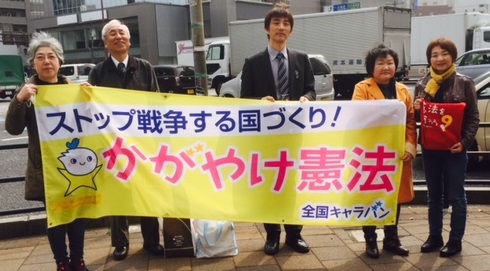 自治労連は、毎週火曜日お昼に広島市役所前で宣伝・署名を継続しています。毎回参加の浜崎理恵さんは、3月8日の行動で100筆達成！寒い日は、署名０の日もありましたが、「継続こそ力なりです」と、浜崎さん。3月15日　第3火曜日宣伝行動　「2000万人署名推進3･15全国いっせい駅頭宣伝」として全国各地で成功させましょう！　＜都内では、東京100駅行動（総がかり行動実行委員会主催）として100駅以上でとりくみます＞■日時／3月15日（火）■場所／憲法共同センター開催場所（3/7現在）上野駅12～13時、代々木駅12～13時、目白駅（時間未定）、鶯谷駅13～13：45、大塚駅12時半～13時、池袋駅12～13時、巣鴨駅18～19時、原宿駅12～13時、千駄ヶ谷駅12～12時半、四ツ谷駅12時半～13時、御茶ノ水駅18～19時、虎ノ門交差点12：15～13時、茗荷谷駅17～18時、本郷三丁目12～13時、浅草雷門周辺17～17時半、有楽町駅12～13時、新大久保駅18～19時、王子駅12～13時、京成関屋駅18時半～19時半、東武東上線大山駅南口17時半～18時、田無駅14～15時、門前仲町周辺18時半～19時15分、立川駅18～19時、丸の内線・後楽園駅4a出口17時半～18：20、三軒茶屋駅1818：45、小平駅11～12時、花小金井駅16～17時など計画されています。＊詳細は総がかり行動ホームページ　http://sogakari.com/?p=1619■主催／総がかり行動実行委員会3月16日（水）昼休み国会行動■日時／3月16日（水）12時15分～13時予定■場所／衆院第２議員会館前■主催／国民大運動・中央社保協・安保破棄実行委員会3月17日（木）全労連・統一ストライキなど全国統一行動（山場。シンボルカラー＝黄色）今春闘最大の山場の行動として成功させましょう。情勢を踏まえ、すべての組合が、大幅賃上げとともに、戦争法廃止、残業代ゼロ法案廃案の三大課題を掲げ、統一ストライキに最大限決起することをはじめ、職場・地域集会、一斉宣伝行動など、全組合員参加型の統一行動を、終日行動として多面的に展開し、50万人以上の行動参加をめざします。3月の「19日」行動　全国各地で成功させましょう！　＜都内＞■日時／3月19日（土）12時～開場　13時～プレ企画　13時30分～集会開始　14時30分～銀座デモ■場所／日比谷野外音楽堂■主催／総がかり行動実行委員会3月26日（土）原発のない未来へ！3.26全国大集会■日時／3月26日（土）11時～ブース開店　　11時30分～13時　野外ステージ、ケヤキ並木ステージ　12時30分～メインステージオープニング（ライブ）　14時30分～デモスタート（3コース）■場所／代々木公園（メインステージ、野外ステージ、ケヤキ並木ステージ）■主催／原発をなくす全国連絡会、さようなら原発1000万人アクション、首都圏反原発連合、反原発運動全国連絡会など実行委員会■協力／総がかり行動実行委員会3月27日（日）　市民連合「意見交換会」市民がつくる新しい選挙－全国市民意見交換会■日時／3月27日（日）10：00～15：30■場所／婦会館プラザエフ７階・会議室「カトレア」（四ツ谷駅前）（200人規模）■主催／市民連合3月28日（月）　国会座り込み行動戦争法発動反対!戦争する国許さない　3・28閣議決定反対！国会議員会館前座り込み＆スタンディング■日時／3月28日（月）12:00～17:00■場所／衆議院第２議員会館前を中心に（憲法共同センターは、参議院会館前集合）■内容／冒頭集会12：00～　・中間集会15：00～　・締めの集会16：30～■主催／総がかり行動実行委員会3月29日（火）　戦争法施行日抗議行動　全国各地で！＜都内＞戦争法発動反対!戦争する国許さない　3.29閣議決定抗議!国会正門前大集会■日時　3月29日（火）第1部　18:30～19:30 総がかり行動実行委員会責任第2部　19:30～20:30 SEALDS+学者の会責任■場所／正門前　＊全労連など憲法共同センターは、南庭に集合■主催／総がかり行動実行委員会（19時30分～SEALDｓ＋学者の会が主催）